Государственное бюджетное общеобразовательное учреждение Свердловской области, реализующее адаптированные основные общеобразовательные программы, 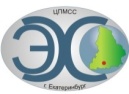 Центр психолого-медико-социального сопровождения «Эхо»ГБОУ СО «ЦПМСС «Эхо»Положение VII Всероссийского фестиваля детского творчества«Неограниченные возможности»,проводимого среди детей с нарушением слуха.Фестиваль «Неограниченные возможности» является некоммерческим мероприятием и преследует исключительно творческие цели.Ежегодный Фестиваль детского творчества «Неограниченные возможности» проводится при поддержке педагогического коллектива Государственное бюджетное общеобразовательное учреждение Свердловской области, реализующее адаптированные основные общеобразовательные программы, Центр психолого-медико-социального сопровождения «Эхо» г. Екатеринбург.Основными целями Фестиваля являются: - создание равных возможностей для детей-инвалидов по реализации творческих способностей; - реализация прав детей-инвалидов на социальную интеграцию в общество;- вовлечение детей-инвалидов в художественное творчество;- создание условий для выявления творчески одаренных детей-инвалидов и оказание им действенной помощи в занятиях творчеством; - популяризация творческих достижений детей-инвалидов;- привлечение общественности, средств массовой информации к освещению проблем детей-инвалидов.Организатор фестиваля:Государственное бюджетное общеобразовательное учреждение Свердловской области, реализующее адаптированные основные общеобразовательные программы, Центр психолого-медико-социального сопровождения «Эхо»Организационный комитет Фестиваля:Принимает и утверждает условия проведения конкурсов;Разрабатывает и утверждает критерии оценки работ и выступлений;Организует освещение хода и итогов Фестиваля через средства массовой информации и Internet;Организационный комитет Фестиваля формирует жюри Фестиваля. В состав жюри входят представители учреждения-организатора Фестиваля, педагоги дополнительного образования, профессиональные режиссеры, художники, творческие работники, представители СМИ. Организационный комитет не комментирует решения жюри Фестиваля. Организационный комитет оставляет за собой право отклонить заявку коллектива или участника на основании несоответствия требований, регламентированных в настоящем Положении. Время и этапы проведения фестиваля: Фестиваль проводится с 1 октября 2018 г до 20 апреля 2019г. с публикацией представленных материалов на сайте Организатора Фестиваля (центрэхо.рф) и состоит из следующих Internet-конкурсов:Подведение итогов и гала-концерт участников Фестиваля «Неограниченные возможности» будет проходить 20 апреля 2017 г. в ГБОУ СО «ЦПМСС «Эхо» в 14.00Участники. К участию в конкурсах Фестиваля приглашаются на добровольной и равноправной основе все дети с нарушенным слухом. Возраст участников от 6 до 18 летФестиваль проводится в трёх возрастных группах:1 группа (младшая) – от 6 до 9 лет2 группа (средняя) – от 10 до 14 лет3 группа (старшая) – от 15 и старшеУчастие в Конкурсах могут принять как индивидуальные участники, так и творческие коллективы.Каждый индивидуальный участник или творческий коллектив может представить 1 работу в одном или нескольких конкурсных направлений. Участие в конкурсе индивидуального участника или творческого коллектива (размещение конкурсной работы на официальном сайте Конкурса - www.центрэхо.рф) подтверждает, что он внимательно ознакомился со всеми документами Конкурса, включая Положение Фестиваля и правилами Конкурса, и полностью принимает их.Порядок участия в КонкурсеДля участия в Конкурсе Участнику необходимо ознакомиться с правилами участия в Конкурсе и зарегистрироваться на форуме (для участия в народном голосовании) сайта www.центрэхо.рфТехнические условия и требования к работам.Internet-фотоконкурс «Мой край родной - гордость России» Internet-конкурс рисунков «По страницам легенд и сказок родного края»Internet-фотоконкурс поделок «Умелые ручки»Требования к фотографии: 2.1. Хорошее качество изображения.
2.2. Вес фото: не более 1 Мбайта
2.3. Ширина фото: не менее 800 пикселей.
2.4. Расширение фото: .jpg или .pngГала-концерт «Неограниченные возможности» Цели и задачи Гала-концерта:· подведение итогов V Всероссийского фестиваля детского творчества«Неограниченные возможности», проводимого среди детей с нарушением слуха; · награждение победителей и призеров Фестиваля; · привлечение внимание обучающихся к систематическим занятиям творчеством;Критерии и процедура оценки конкурсных материалов Критерии и методика оценивания конкурсных работ определяются и утверждаются Оргкомитетом. При подведении итогов в конкурсах предпочтение будет отдано работам, в которых глубоко, оригинально, образно, ярко, с художественной фантазией будет раскрыта тема. Жюри будет также оценивать аккуратность и самостоятельность выполненных работ в соответствии с возрастом участников.Награждение по итогам Конкурса.В каждом направлении Фестиваля определяется три призовых места (I, II, III) в каждой возрастной группе, а также в дополнительной номинации «Самый активный участник» Фестиваля. Призовые места могут быть отданы как творческим коллективам, так и индивидуальным участникам. Оргкомитет Фестиваля оставляет за собой право введение дополнительных номинаций.Список победителей будет размещен на сайте «ЦЕНТРЭХО.РФ» в разделе новости.Победители и призеры Конкурсов в каждом направлении будут награждены дипломами, а также благодарственными письмами в адрес образовательного учреждения, которое они представляют. Получение сертификата«Сертификат об участии в Конкурсе и публикации материала в Интернете, на сайте www.центрэхо.рф в рамках Фестиваля «Неограниченные возможности» могут получить все участники, чьи работы допущены до участия в Конкурсе.С целью уведомления участников о допуске их работ к участию в Конкурсе, на сайте www.центрэхо.рф размещается «Таблица допуска материалов к участию в Конкурсе и дат отправки Сертификатов». В данной таблице еженедельно обновляются данные о допуске поступивших на Конкурс материалов к участию в нем, а также фиксируются даты отправки Сертификатов участникам Конкурса. Участники Конкурса самостоятельно следят за обновлениями данных в «Таблице допуска материалов к участию в Конкурсе и дат отправки Сертификатов». После появления в данной Таблицы информации о допуске материала к участию в Конкурсе, участник сразу может подать заявку на получение Сертификата. Сертификаты участникам, чьи материалы отклонены от участия в Конкурсе не высылаются.Приложение № 1ЗАЯВКАна участие в Фестивале «Неограниченные возможности»Конкурс ____________________________________________название конкурсаТерритория (город, район, село) __________________________________________Учреждение образования ________________________________________________Ф.И.О директора _______________________________________________________Адрес, телефон/факс ОУ ________________________________________________Электронный адрес учреждения __________________________________________Интернет-конкурс фотографий 
«Мой край родной - гордость России» 1 октября - 15 октября Интернет-конкурс рисунков 
«По страницам легенд и сказок родного края» 15 октября - 15 ноября Интернет-конкурс поделок «Умелые ручки» 15 ноября - 15 декабря Гала-концерт «Неограниченные возможности» 20 апреля Фамилия, имя, участника(ов)возрастНазвание работы Ф.И.О. руководителя (полностью)Студии/кружка